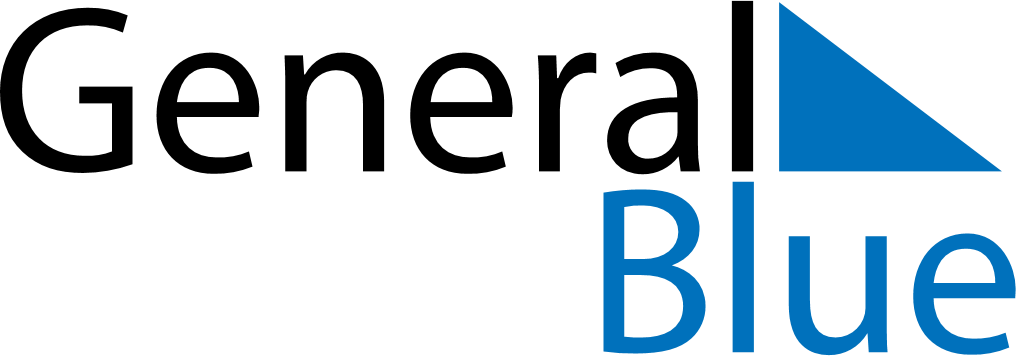 May 2024May 2024May 2024May 2024May 2024May 2024Pszczew, Lubusz, PolandPszczew, Lubusz, PolandPszczew, Lubusz, PolandPszczew, Lubusz, PolandPszczew, Lubusz, PolandPszczew, Lubusz, PolandSunday Monday Tuesday Wednesday Thursday Friday Saturday 1 2 3 4 Sunrise: 5:25 AM Sunset: 8:22 PM Daylight: 14 hours and 57 minutes. Sunrise: 5:23 AM Sunset: 8:24 PM Daylight: 15 hours and 1 minute. Sunrise: 5:21 AM Sunset: 8:26 PM Daylight: 15 hours and 4 minutes. Sunrise: 5:19 AM Sunset: 8:27 PM Daylight: 15 hours and 8 minutes. 5 6 7 8 9 10 11 Sunrise: 5:17 AM Sunset: 8:29 PM Daylight: 15 hours and 11 minutes. Sunrise: 5:15 AM Sunset: 8:31 PM Daylight: 15 hours and 15 minutes. Sunrise: 5:13 AM Sunset: 8:32 PM Daylight: 15 hours and 18 minutes. Sunrise: 5:12 AM Sunset: 8:34 PM Daylight: 15 hours and 22 minutes. Sunrise: 5:10 AM Sunset: 8:36 PM Daylight: 15 hours and 25 minutes. Sunrise: 5:08 AM Sunset: 8:37 PM Daylight: 15 hours and 29 minutes. Sunrise: 5:07 AM Sunset: 8:39 PM Daylight: 15 hours and 32 minutes. 12 13 14 15 16 17 18 Sunrise: 5:05 AM Sunset: 8:41 PM Daylight: 15 hours and 35 minutes. Sunrise: 5:03 AM Sunset: 8:42 PM Daylight: 15 hours and 38 minutes. Sunrise: 5:02 AM Sunset: 8:44 PM Daylight: 15 hours and 42 minutes. Sunrise: 5:00 AM Sunset: 8:45 PM Daylight: 15 hours and 45 minutes. Sunrise: 4:59 AM Sunset: 8:47 PM Daylight: 15 hours and 48 minutes. Sunrise: 4:57 AM Sunset: 8:48 PM Daylight: 15 hours and 51 minutes. Sunrise: 4:56 AM Sunset: 8:50 PM Daylight: 15 hours and 54 minutes. 19 20 21 22 23 24 25 Sunrise: 4:54 AM Sunset: 8:52 PM Daylight: 15 hours and 57 minutes. Sunrise: 4:53 AM Sunset: 8:53 PM Daylight: 16 hours and 0 minutes. Sunrise: 4:51 AM Sunset: 8:54 PM Daylight: 16 hours and 2 minutes. Sunrise: 4:50 AM Sunset: 8:56 PM Daylight: 16 hours and 5 minutes. Sunrise: 4:49 AM Sunset: 8:57 PM Daylight: 16 hours and 8 minutes. Sunrise: 4:48 AM Sunset: 8:59 PM Daylight: 16 hours and 11 minutes. Sunrise: 4:47 AM Sunset: 9:00 PM Daylight: 16 hours and 13 minutes. 26 27 28 29 30 31 Sunrise: 4:45 AM Sunset: 9:01 PM Daylight: 16 hours and 16 minutes. Sunrise: 4:44 AM Sunset: 9:03 PM Daylight: 16 hours and 18 minutes. Sunrise: 4:43 AM Sunset: 9:04 PM Daylight: 16 hours and 20 minutes. Sunrise: 4:42 AM Sunset: 9:05 PM Daylight: 16 hours and 23 minutes. Sunrise: 4:41 AM Sunset: 9:07 PM Daylight: 16 hours and 25 minutes. Sunrise: 4:40 AM Sunset: 9:08 PM Daylight: 16 hours and 27 minutes. 